(Subject ): Language B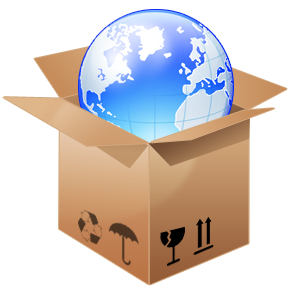 A Global PerspectiveAs an IB World School, Henrico HS embraces a global perspective that is more than flags, food, and festivals. Each subject area has created its own Global Perspective Statement in order to raise awareness of how internationalism permeates all that we do in the classroom. Global issues in WL reading newspapers, articles, magazines, and news reports and YouTube. Students read about a global issue, debate about it, analyze it, relate it to their own experiences or a historical event, contemplate cause and effects and hypothesize about possible outcomes and situations around the globe and sometimes they make predictions on how this issue may affect us all in the community.Global thinking in comparing and contrasting countries and governments: students compare and contrast educational systems, ethics, and cultural norms and taboos, attitudes toward marriage and death through readings and literary analysis.Creating awareness of situations and facts happening in the global community: students learn through research and collaboration in thematic unit projects. They develop curiosity and independence in learning and they enjoy learning.Global practice of ethics as reflected in teaching respect of self and others: students learn to take responsibilities of their actions and act with integrity and honesty as defined by global standard of ethics.  Teaching and learning from different perspectives through students’ heritages and different life experiences: students learn from each other’s culture and participate and attend different festivals and religious activities. They support each other personal project and gain perspective from their presentations.They search for identity in comparison of values and tradition and studying one’s personal history.Global action in preparing them to be global citizens: students learn about the cultural norms and the expectations of other cultures and appreciate them and accept the world as the multiculturalism.